Sind Sie interessiert an der Arbeit an einer Schule mit Kindern mit besonderen Bedürfnissen (Heilpädagoge/Heilpädagogin, Lehrerin/Lehrer, Person ohne Ausbildung)?Dann sind Sie die Person, die wir suchen.Wir sind eine kleine, vom Kanton anerkannte Sonderschule für normal begabte Kinder mit Wahrnehmungsproblemen. Die 17 lernbehinderten und zum Teil verhaltensauffälligen Kinder im Alter von 6 bis 14 Jahren sind in drei Klassen aufgeteilt.Wir suchen Personen, die spontan in einer Klasse unterstützen können, wenn ein Mitarbeiter oder eine Mitarbeiterin krank ist oder aus anderen Gründen ausfällt.Wenn Sie sich von dieser Stelle angesprochen fühlen, freuen wir uns, von Ihnen zu hören. Bitte melden Sie sich bei:Ursula Weber-Wyss, Schulleiterin (info@wahrnehmungs-schule.ch oder 079 918 44 62) 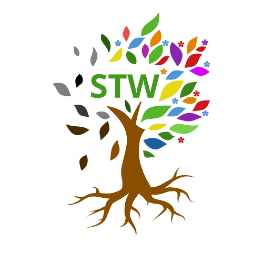 Sonderpädagogische Tagesschule                                                                                                        für Wahrnehmungsförderung                                                           Ottenbacherstr.15,  8909                                           Zwillikon  079 918 44 62                                                                                   info@wahrnehmungs-schule.ch                                         www.wahrnehmungs-schule.ch  